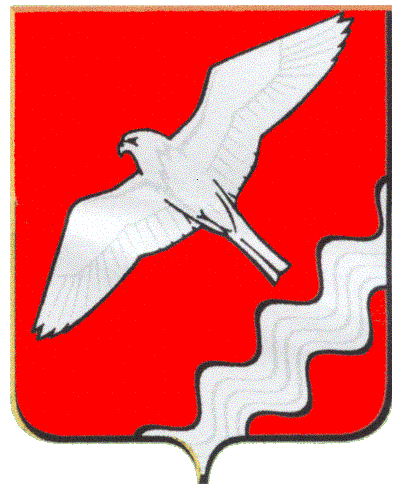 АДМИНИСТРАЦИЯ МУНИЦИПАЛЬНОГО ОБРАЗОВАНИЯКРАСНОУФИМСКИЙ ОКРУГПОСТАНОВЛЕНИЕот    20.12.2021 № 812г. КрасноуфимскОб утверждении средней рыночной стоимости одного квадратного метра общей площади жилья на первичном и вторичном рынке жилья и средней рыночной стоимости одного квадратного метра общей площади жилья, сложившихся в границах населенных пунктов МО Красноуфимский округ на 1-й квартал 2022 года	В соответствии  с Жилищным кодексом Российской Федерации, Законом Свердловской области от 22 июля 2005 года № 96-ОЗ «О признании граждан малоимущими в целях предоставления им по договорам социального найма жилых помещений  муниципального жилищного фонда на территории Свердловской области», в соответствии с приказом Министерства строительства и развития инфраструктуры Свердловской области от 27 ноября 2015 г. № 470-П «Об утверждении методических рекомендаций для органов местного самоуправления муниципальных образований, расположенных на территории Свердловской области, по определению средней рыночной стоимости одного квадратного метра общей площади жилых помещений для обеспечения жильем отдельных категорий граждан» (в ред. от 23.05.2016 № 331-П), решением комиссии по определению средней рыночной стоимости одного квадратного метра жилого помещения, сложившейся в границах МО Красноуфимский округ, руководствуясь ст. ст. 26, 31 Устава Муниципального образования Красноуфимский округП О С Т А Н О В Л Я Ю:1. Утвердить среднюю рыночную стоимость одного квадратного метра общей площади жилья, сложившуюся в границах населенных пунктов МО Красноуфимский округ на 1-й квартал 2022 года: -  на первичном рынке жилья – сведения отсутствуют;- на вторичном рынке жилья – 22 000 руб. (приложение к постановлению прилагается);- среднее значение рыночной стоимости одного квадратного метра общей площади жилья – 42 939 руб.2. Разместить данное постановление на официальном сайте МО Красноуфимский округ.3. Контроль над исполнением настоящего постановления оставляю за собой.И.о. главы Муниципального образования Красноуфимский округ  		                                                 Д.А. ПетуховПриложение к постановлениюАдминистрации МО Красноуфимский округ                                                                                                                     от   20.12.2021  № 812Средняя рыночная стоимость одного квадратного метра общей площади жилого помещения, сложившаяся в границах населенных пунктов МО Красноуфимский округ, на вторичном рынке на 1-й квартал 2022 года Наименование территориального отдела, населенного пунктаСредняя стоимость                 1 кв.м. общей площади жилого помещения     (тыс. руб.) Александровский16,6Баякский15,5Большетурышский15,4Бугалышский14,2Ключиковский  (без п. Березовая Роща)21,1п. Березовая роща36,4Красносокольский8,9с. Криулино31,1Криулинский (без с. Криулино)23,0Крыловский20,5М.Ключиковский13,0Натальинский19,0Нижнеиргинский10,7Новосельский 13,5Озерский15,3Приданниковский31,0Рахмангуловский13,0Саранинский20,0Саргаинский9,0Сарсинский12,2Сызгинский16,2Тавринский11,7Т.Еманзельгинский19,7Устьбаякский12,3Устьмашский 12,7Чатлыковский13,5Чувашковский16,3Ювинский12,0